ANEXA 1-CERERE DE ÎNSCRIERE în vederea susținerii Testului de competențe lingvistice pentru admiterea în clasa a v-a cu program intensiv de studiu al unei limbi moderne de circulație internațională                                                       Școala Gimnazială „Nicolae Bălcescu” CRAIOVA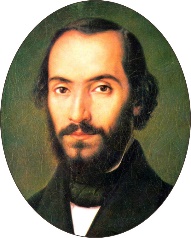 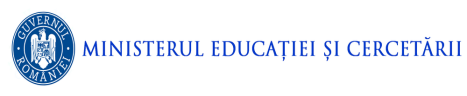                                                                 Str. Traian Lalescu, nr. 6, Craiova, Dolj                                                                                  Tel/Fax: 0251 543 160                                                                  E-mail: scoala39craiova@gmail.com            	                                    Website: http://scoalanicolaebalcescucraiova.ro               Facebook: https://bit.ly/FacebookScoalaGimnazialaNicolaeBalcescuCraiovaNr.................../...................Doamnă Președinte,Subsemnatul/a,______________________________________________________________,(numele, inițiala tatălui, prenumele)domiciliat(ă) în localitatea ____________________________________________________________, strada___________________________________________,nr.__________,bloc.________________, scara________________,etaj______________, apartament________, părinte/tutore/reprezentant legal al elevului/elevei________________________________________________________________, (numele, inițiala tatălui, prenumele)CNP____________________________________________________________, elev(ă) în clasa a IVa la __________________________________________________________________________________ (unitatea de învățământ)în anul școlar 2021-2022, cunoscând  prevederile Procedurii operaționale privind organizarea și desfășurarea admiterii în clasele a V-a cu predare a unei limbi moderne de circulație internațională în
regim intensiv, clase ce vor funcționa în anul școlar 2022-2023, COD: PO-ISJ-DJ-90, cu care sunt de acord și mă oblig să le respect întocmai, vă rog să aprobați cererea de înscriere a fiului/fiicei în vederea susținerii Testului de competențe lingvistice pentru admiterea în clasa a V-a cu program intensiv de studiu al unei limbi moderne de circulație internațională,  pentru anul școlar 2022-2023 , astfel:
LIMBA MODERNĂ: ________________________________________________________________
SOLICIT ECHIVALAREA COMPENENȚELOR LINGVISTICE  LA  LIMBA MODERNĂ: 		DA/NU	
Anexez prezentei (numai în cazul elevilor din alte unități școlare):
1.Copia certificatului de naștere al candidatului (însoțită de original pentru certificare Conform
originalului la depunerea dosarului);2.Copii după cartea de identitate a părinților (însoțite de original pentru certificare Conform
originalului la depunerea dosarului);3.Adeverința, eliberată de școala de proveniență, privind situația școlară a elevului la
finalul clasei a IV-a a anului școlar 2021-2022.*Sunt de acord ca datele mele cu caracter personal să fie prelucrate de unitatea de învățământ, în vederea soluționării cererii de înscriere a minorului.  Sunt de acord ca datele cu caracter personal ale minorului să fie prelucrate de unitatea de învățământ și centrul de examen, în vederea soluționării prezentei cereri.Data, 											Semnătura,Doamnei Președinte a Comisiei de organizare și evaluare   Școala Gimnazială „Nicolae Bălcescu”                               E-mail: scoala39craiova@gmail.com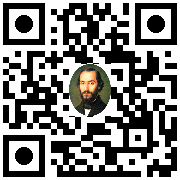    Str. Traian Lalescu, nr. 6, Craiova, Dolj                              Tel: 0251 543 160               